CPAÉ- École Les Éclaireurs - Ordre du jourCPAÉ- École Les Éclaireurs - Ordre du jourCPAÉ- École Les Éclaireurs - Ordre du jourCPAÉ- École Les Éclaireurs - Ordre du jourCPAÉ- École Les Éclaireurs - Ordre du jourCPAÉ- École Les Éclaireurs - Ordre du jour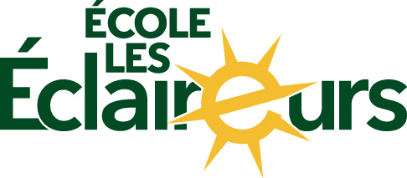                                                                                                                                                                                                                         Date : le 16 mai 2023Lieu : via TEAMS Heure: 19h                                                                                                                                                                                                                         Date : le 16 mai 2023Lieu : via TEAMS Heure: 19h                                                                                                                                                                                                                         Date : le 16 mai 2023Lieu : via TEAMS Heure: 19h                                                                                                                                                                                                                         Date : le 16 mai 2023Lieu : via TEAMS Heure: 19h                                                                                                                                                                                                                         Date : le 16 mai 2023Lieu : via TEAMS Heure: 19h                                                                                                                                                                                                                         Date : le 16 mai 2023Lieu : via TEAMS Heure: 19h ObjetTemps(min)PrésentateurNatureNotes1Ouverture de la réunionPrésidencePrésent: 2Adoption de l’ordre du jourPrésidenceProposé par Benoit, appuyé par Isabelle. Adopté.3Adoption du procès-verbal de la dernière réunionPrésidenceProposé par Simon, appuyé par Marie-Josée. Adopté.4Questions découlant du procès-verbalPrésidenceFélicitations à Nicole, qui sera la directrice de l’école de façon permanente!5CorrespondancePrésidenceUn courriel de l’AFPNB sera transmis aux membres.6Rapport de la directionDirectionInformation et discussionsVoir annexe.Félicitations à Mme Sarah Ménil-Fillon et Mme Audrey Long pour les prix qu’elles se sont méritées récemment.Il est apprécié de constater que les sorties scolaires ont repris pour plusieurs niveaux et que plusieurs activités auront lieu d’ici la fin des classes.7Préoccupations des membresPrésidenceInformation-8Autres :Suivi Jeux de l’AcadiePolitique 713Membre du CEDChristineNathalie donne un résumé des discussions menées récemment par Raphaël avec l’organisation des Jeux de l’Acadie et l’ARCF de Saint-Jean. Il semble y avoir une ouverture au sein des Jeux de l’Acadie pour examiner et reconfigurer les régions représentées aux Jeux. La question semble beaucoup plus large que la structure des régions, il y aurait lieu notamment de réfléchir aux raisons qui font que les jeunes s’intéressent – ou pas – aux opportunités offertes par les Jeux de l’Acadie. Comment susciter l’engagement des jeunes? Une bonne idée serait de viser à mousser l’intérêt des familles en les exposant plus concrètement aux Jeux, par exemple en créant une occasion de participer – comme observateurs – à une finale régionale. Le comité mené par Raphaël avec l’appui de Christine poursuivra la réflexion.On se demande si, comme CPAÉ, on devrait prendre position ou s'exprimer sur la question. Une discussion s'ensuit. La direction explique concrètement comment la politique est appliquée à l’école. Le 17 mai est la Journée internationale contre l’homophonie et la transphobie. Le personnel s’efforce de rendre tous les élèves à l’aise et en sécurité à l’école. On se demande si le personnel a accès aux ressources et à l’expertise nécessaires pour accompagner les élèves selon leurs réalités. Un comité d’alliés est sur pied à l’école. Le personnel a également reçu de la formation.9Dates des prochaines réunions10Ajournement de la réunionLa réunion est levée à 20 h.La réunion est levée à 20 h.La réunion est levée à 20 h.La réunion est levée à 20 h.